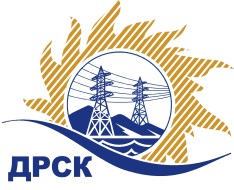 Акционерное Общество«Дальневосточная распределительная сетевая  компания»Протокол процедуры переторжкиСПОСОБ И ПРЕДМЕТ ЗАКУПКИ: запрос предложений в электронной форме на право  заключения договора на выполнение работ: Капитальный ремонт опор ВЛ 35 кВ СП СЭС, филиал ХЭС  (Лот № 1367 раздел 1.1 ГКПЗ 2019).КОЛИЧЕСТВО ПОДАННЫХ ЗАЯВОК НА УЧАСТИЕ В ЗАКУПКЕ: 2 (две) заявки.НМЦ ЛОТА (в соответствии с Извещением о закупке): 2 243 295,00 руб. без НДС.ОТМЕТИЛИ:В соответствии с решением Закупочной комиссии (Протокол № 259/УР-Р от 26.03.2019 г.) к процедуре переторжки были допущены следующие участники:ЗАО "Дальпромсервис" ИНН/КПП 2703005782/270301001 ИП Ким Игорь Николаевич ИНН/КПП 272700157650Предмет переторжки: цена.Участие в процедуре переторжки приняли 0 (ноль) участников.Участие в процедуре переторжки не приняли 2 (два) участника, а именно:ЗАО "Дальпромсервис" ИНН/КПП 2703005782/270301001 ИП Ким Игорь Николаевич ИНН/КПП 272700157650Процедура переторжки осуществлялась с использованием средств электронной торговой площадки  https://rushydro.roseltorg.ru в присутствии секретаря Закупочной комиссии.Дата и время начала процедуры переторжки: 14 ч. 00 мин. (время благовещенское) 27.03.2019 г. Место проведения процедуры переторжки: https://rushydro.roseltorg.ruВ результате проведения переторжки условия заявок на участие в закупке не были изменены.Секретарь Закупочной комиссии 1 уровня  		                                        М.Г.ЕлисееваЧувашова О.В.(416-2) 397-242№ 259/УР-П27 марта 2019 г.